Directions:  Shade and label the countries on the map. 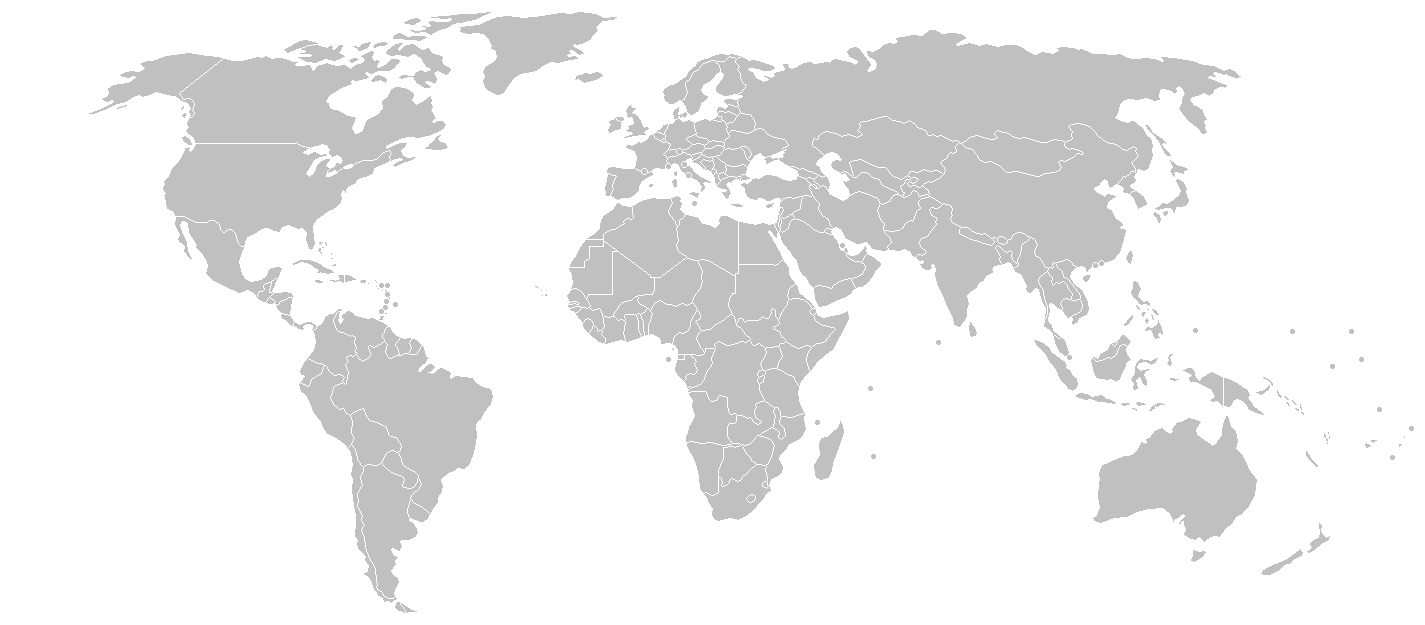 Top Ten Most Populous Countries (2018)China (1,378,000,000)India (1,371,000,000)United States (328,000,000)Indonesia (265,000,000)Brazil (209,000,000)Pakistan (201,000,000)Nigeria (196,000,000)Bangladesh (166,000,000)Russia (147,000,000)Mexico (131,000,000)